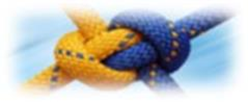 TIMESHEETTIMESHEETAlfa Crewing Bureau JSCJono str. 4-3, LT91247 Klaipeda, LithuaniaAlfa Crewing Bureau JSCJono str. 4-3, LT91247 Klaipeda, LithuaniaName/Surname:Project/vessel:Date:DayStarting hourHour finishedTotal working hoursTotal overtimeRemarks12345678910111213141516171819202122232425262728293031Signature employeeSignature Client